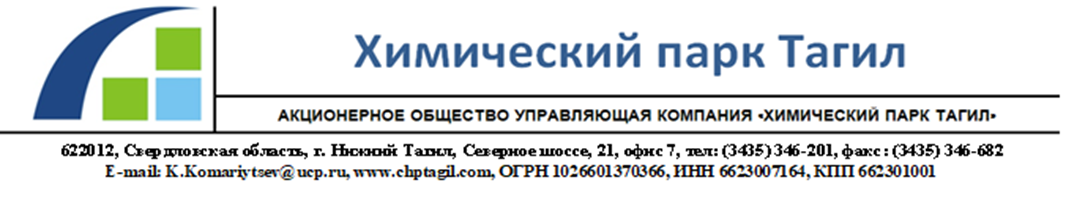 ПРИГЛАШЕНИЕ НА УЧАСТИЕ В ТЕНДЕРЕ	На поставку силового трансформатора ТДН 15000/110У1 для нужд ПАО «УХП» в 2022 году.на территории ПАО «Уралхимпласт» по адресу: Свердловская область, город Нижний Тагил, Северное шоссе, 21.	Требования к участникам:Участником торгов может быть только организация, удовлетворяющая следующим требованиям:не находящаяся в процессе ликвидации и не признанная несостоятельным (банкротом);являющаяся производителем указанного оборудования;дополнительным требованиям, указанным в техническом задании.            Условия поставки:Все работы должны быть выполнены в соответствии с техническим заданием, указанным ниже в приглашении и в соответствии с типовым договором.Организация – победитель должна быть способна выполнить все виды работ, указанные в техническом задании.	Порядок проведения торгов:Для участия в торгах вам необходимо предоставить (курьером, экспресс-почтой) по адресу: 622012, Свердловская обл. г. Нижний Тагил, Северное шоссе 21, офис №7 для Комарийцева К.А., либо лично в руки в комнату №237, 2 этаж здания инженерного корпуса ПАО «Уралхимпласт», либо сканированные документы на электронною почту, указанную на сайте в данном приглашении до 17.00 ч. 18.05.2022г. следующие документы:справку с общей информацией об организации согласно Приложения №1;заявку об участии в торгах согласно Приложения №2 с указанием общей стоимости поставки;разбивку стоимости, указанной в заявке, согласно пунктам технического задания;доверенность на представителя, уполномоченного на выполнение действий от имени организации обязательна.Справка, заявка оформляются по форме, прилагаемого к данному приглашению, с сопроводительным письмом на официальном бланке организации.Указанные выше документы, кроме доверенности, должны быть помещены в непрозрачный конверт (пакет), который должен быть заклеен и опечатан подписью и печатью.Вскрытие конвертов (пакетов) участников состоится 19.05.2022г. в 14.00 ч. в здании инженерного корпуса ПАО «Уралхимпласт», 2 этаж, кабинет №239. На торгах будет разыгрываться стоимость поставки, указанная в заявке.Представители организаций претендентов могут присутствовать на торгах. После вскрытия конвертов присутствующие могут поучаствовать в переторжке, шаг снижения не менее 100 000 рублей от общей стоимости, указанной в заявке. О желании присутствовать на торгах сообщается заранее, и данная информация указывается в заявке. Формат проведения переторжки уточнять у организатора торгов.Результаты торгов будут опубликованы до 20.06.2022г. на сайте АО УК «Химпарк Тагил» в разделе «ТЕНДЕРЫ».Перечень документов к тендеру:Техническое задание на поставку силового трансформатора ТДН 15000/110У1 для нужд ПАО «УХП» в 2022 году.Технические требования к поставке.Форма справки с общей информацией об организации (Приложение №1).Форма заявки на участие в торгах (Приложение №2).Типовой договорОфициальная информация по проведению торгов, а также все необходимые документы, размещены на сайте АО УК «Химпарк Тагил» в разделе «ТЕНДЕРЫ».Заказчик оставляет за собой право отказать потенциальному подрядчику на участие в торгах без объяснения причин на любой стадии торгов.Технический специалистпо развитию бизнесаАО УК «Химпарк Тагил»								Комарийцев К.А.02.05.2022г.